  Уважаемые родители, предлагаем вам, совместно с ребенком погрузиться в увлекательный мир знаний, выполняя несложные задания и просматривая обучающие материалы.Социальный мир.Ознакомление с историей и традициями Донского края. Тема: «Жемчуг на Дону»Рассмотрите иллюстрацию и задайте ребенку следующие вопросы:-Что это? (Внимательно рассмотрите цвет, форму шкатулки, как украшена).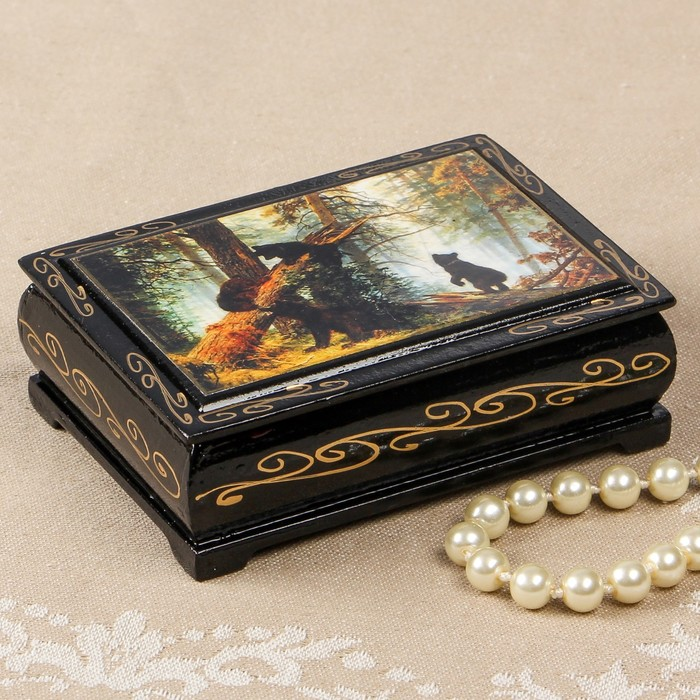 -Что хранят в шкатулке?-У нас дома есть шкатулки?-Что мы в них храним?-Хочешь посмотреть, что хранится в этой шкатулке? 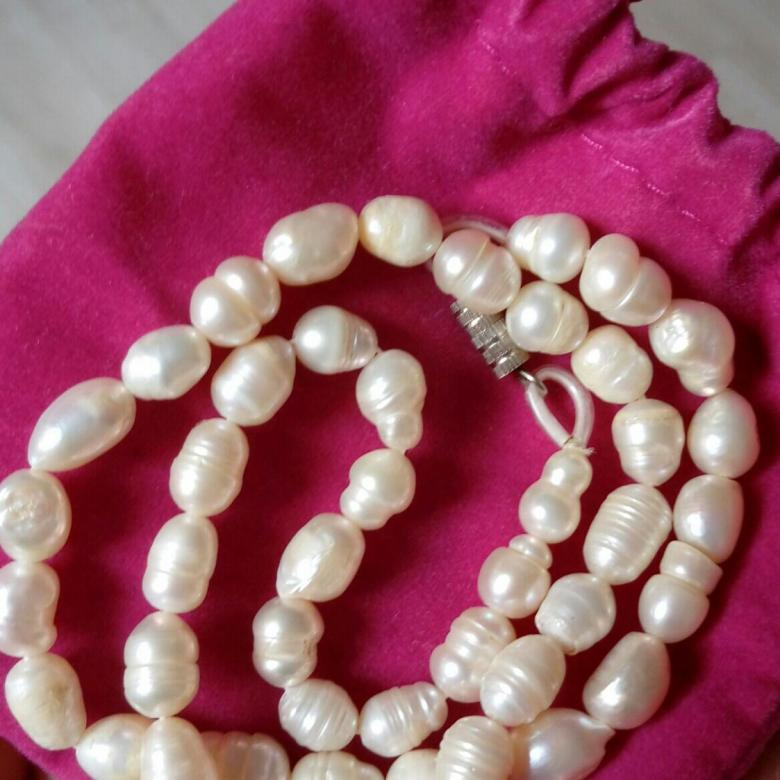 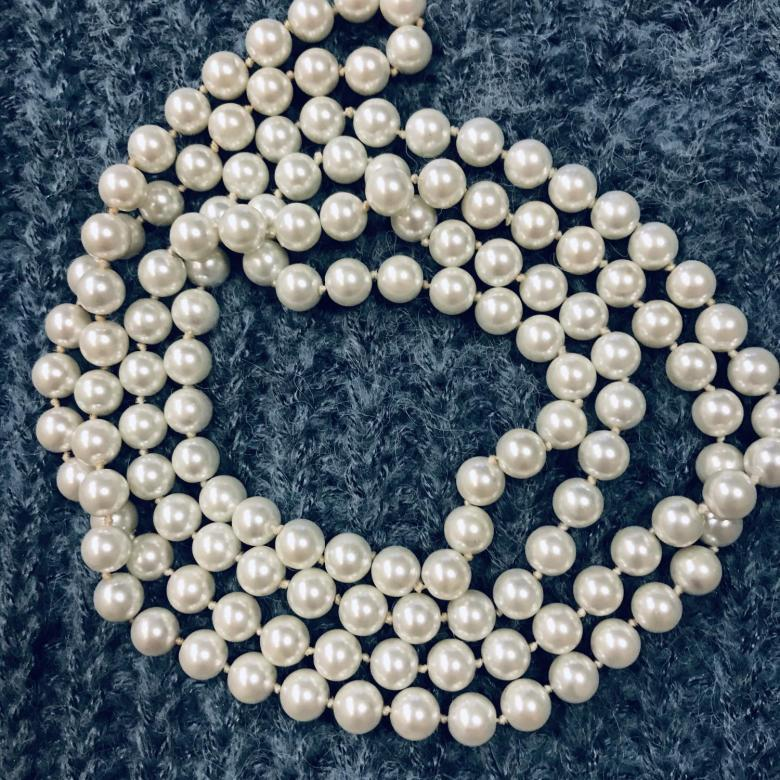 -Это  украшения - бусы. Они одинаковые?-Чем они похожи?-А чем отличаются?-Вы слышали что-нибудь о жемчуге, откуда его берут для изготовления бус? (Варианты ответов ребенка).-Хочешь услышать историю о жемчуге?Рассказ о морском жемчуге.-В Тихом океане есть тёплые моря, которые омывают такие страны как Япония, Индонезия и материк Австралию.-А почему их называют тёплыми, как ты думаешь? (Варианты ответов).-Называют их тёплыми потому, что температура воды этих морей никогда не бывает ниже 25°. Такая температура бывает в нашем водохранилище в жаркие дни лета. В этих морях на дне живут морские животные. Их называет моллюсками или морскими раковинами-жемчужницами. 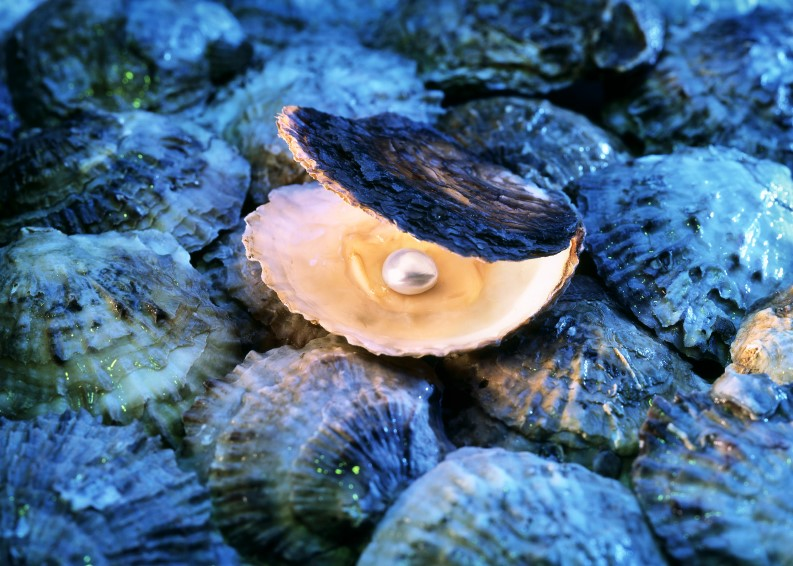 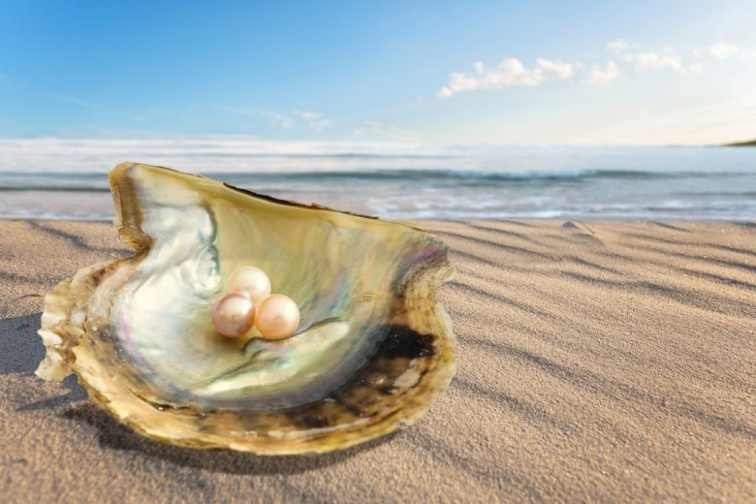   Эти раковины, их ещё называют устрицами, можно открыть, внутри у них есть нежное мясо. Это блюдо считается деликатесом, в переводе с французского языка «тонкое, изысканное блюдо». И подают его в ресторанах, как закуску.Когда устрица хочет есть, она раскрывает створки раковинок и засасывает воду с морскими микроорганизмами. Но, с водой иногда в раковинку попадает песок. Песчинка твёрдая, а тело у устрицы мягкое. Что произойдёт, если песчинка попадёт в раковинку?-Чтобы телу устрицы было не больно, жемчужница выделяет перламутровое вещество, опал, которым покрыты стенки створок раковинки. Так песчинка становится маленькой жемчужиной. С каждым годом она растёт всё больше. Об этом знают ловцы жемчуга. Они ныряют глубоко в море и собирают этих моллюсков. Затем раскрывают створки раковин и достают жемчуг. Чем крупнее жемчужина, тем дороже она стоит. Жемчуг любят носить женщины всех стран. Как вы думаете, какие украшения делают из жемчуга?-Жемчуг бывает с разным отливом: голубым, розовым, желтым, бывает и чёрный жемчуг. Но самый ценный - голубой жемчуг.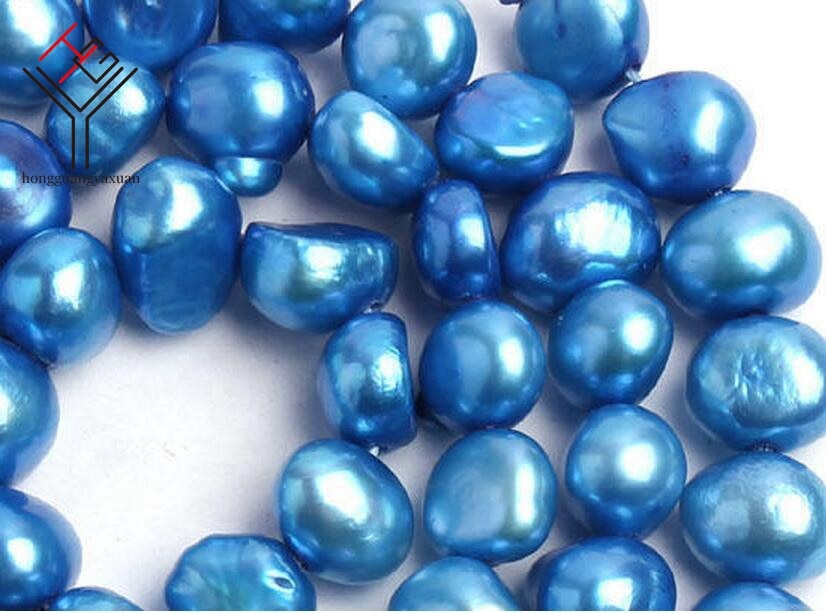 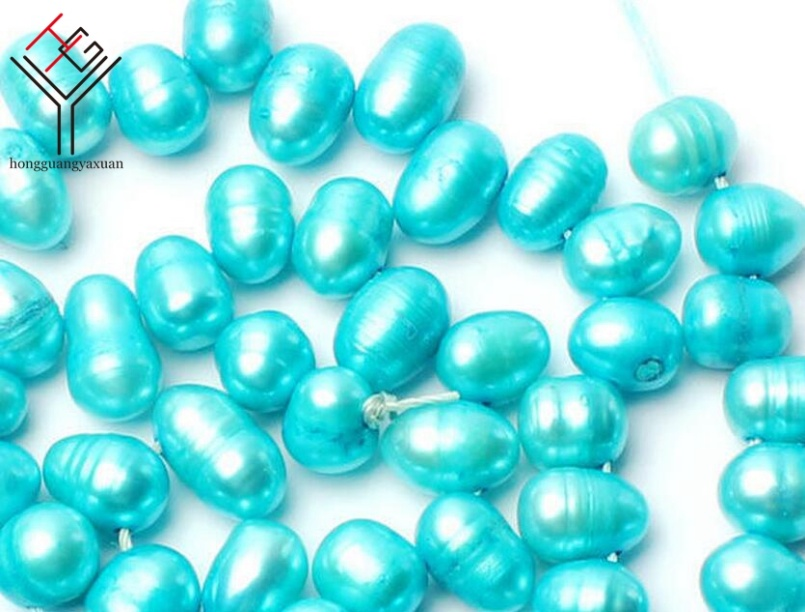 -В шкатулочке есть бусы из речного жемчуга и искусственного жемчуга.-Чем эти бусы отличаются?-Как отличить искусственный жемчуг от настоящего? (предложения детей).Если иголка не оставляет след на жемчужине, то это настоящий жемчуг. Послушайте историю о донском жемчуге.Рассказ  о донском жемчуге.-Есть в Ростовской области станица Перекопская. В 1807 году казак из этой станицы был в походе в Румынии. Он увидел, как в Румынии из раковин добывают жемчуг. Он привёз четыре раковинки и бросил их в озеро Прорва. А в 1834 году он обнаружил множество раковин. В этот год он собрал 75 г жемчуга и продал его за 7 рублей. Находили раковины на озере Круженском, в реке Грязной. Жемчуг был любимым украшением казачек. Они украшали им одежду, носили как украшение. Потом реки загрязнились и устрицы погибли. Вот такая немного грустная история о нашем донском жемчуге.Задание     Попробуйте совместно с ребенком изготовить бусы, похожие на жемчужные. Из чего это можно сделать? Например, из белой бумаги или  кусочков салфеток. Один из способов изготовления таких бус вы можете посмотреть, перейдя по ссылке: https://youtu.be/2e4CDfXtKoYС уважением, педагоги МБДОУ ДС «Чебурашка» г. Волгодонска